Подвижные игры. Элементы баскетбола (2 год обучения)Подвижные игры. Игра "Салки" предназначена для развития быстроты и ловкости.Описание игры. Определяется игровая зона (например, одна половина волейбольной площадки). Определяется водящий. По команде преподавателя водящий старается как можно быстрее догнать и задеть рукой (осалить) всех остальных игроков. Время засекает преподаватель. После того, как все игроки осалены, водящему сообщается его время (которое он запоминает) и назначается следующий водящий. Игра повторяется до тех пор, пока водящим не побывают все игроки. Выигрывает тот игрок, чье время наименьшее.Правила.Осаленный игрок сразу покидает игровую площадку.Игрокам запрещается заступать за ограничительные линии игровой зоны. При заступе игрок считается осаленным и выходит из игры.Методическое указание. В зависимости от конкретных задач занятия (развитие скоростной выносливости, развитие быстроты и т.д.) и количества занимающихся, для игры можно использовать различные по размеру игровые зоны, повторять игру несколько раз подряд. Кроме того, можно варьировать способ передвижения: бегом, приставным шагом, прыжками на одной ноге и т.д.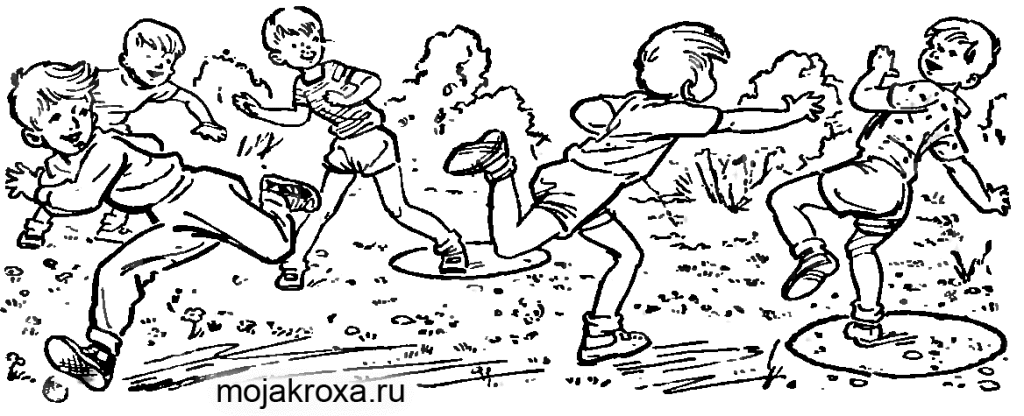 Элементы баскетбола. К основным элементам баскетбола относятся:1. Жесты судей — регламентируются правилами баскетбола. К примеру, если судья  поднимает руку указательным пальцем вверх и опускает кисть, то команде присуждается одно очко. Аналогичный жест, но уже с указательным и средним пальцами вверх, означает два очка.2. Дриблинг – это регламентированный правилами манёвр с мячом, при котором игрок продвигается мимо защитника, сохраняя при этом мяч у себя. Иными словами, это ведение мяча, то есть один из основных технических элементов баскетбола, основной способ перемещения мяча по площадке.3. Передача мяча — важный и один из наиболее сложных элементов баскетбола, который является основой игры разыгрывающего защитника.4. Подбор — является важнейшим элементом баскетбола, при котором игрок после неудачной попытки двух- или трехочкового броска овладевает мячом.5. Перехват в баскетболе означает действия игрока обороны по завладению мячом, которые выполняются при броске или передаче игроков атаки.6. Блокшот — баскетбольный термин, который означает ситуации, когда игрок защиты в соответствии с правилами блокирует бросок соперника.**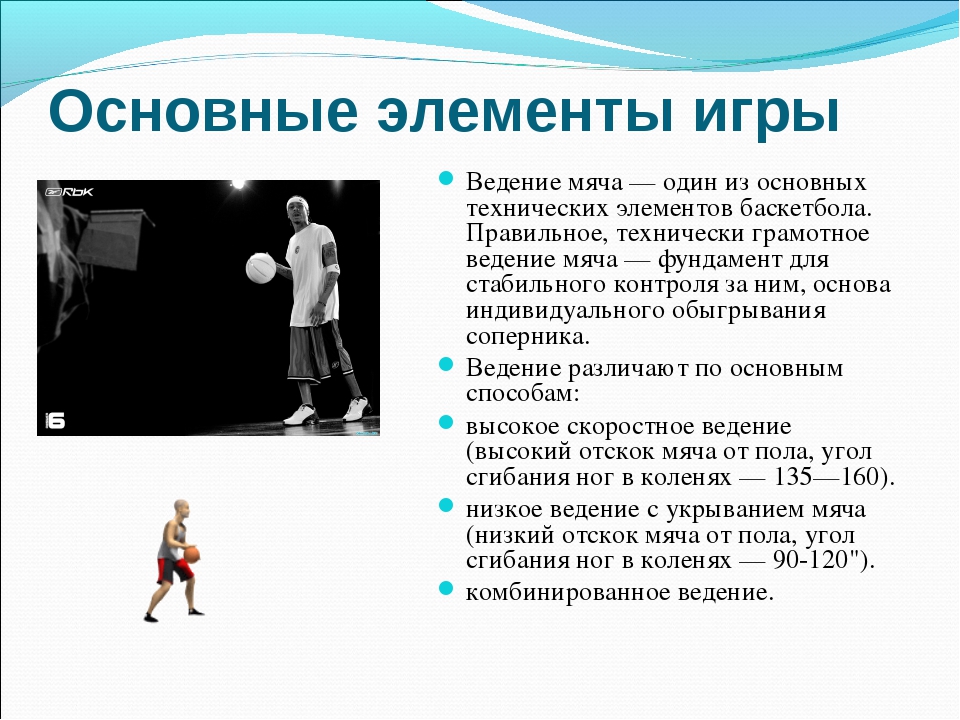 